Le gâteau au yaourtLes ingrédients : 1 yaourt3 œufs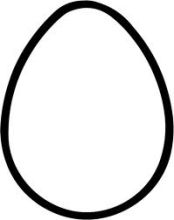 3 pots de sucre3 pots de farinelevurevanille½ pot d’huile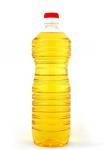 1Verser le yaourt.2Ajouter les œufs. Mélanger.3Ajouter le sucre.Mélanger.4Ajouter la farine. Mélanger.5Ajouter la vanille et la levure. Mélanger.6Ajouter l’huile. Mélanger.7Verser dans le moule.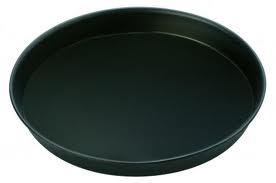 8Mettre au four.(150°(th. 5) ; 35 minutes)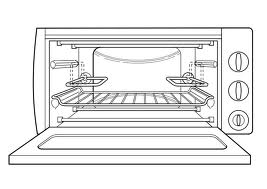 